REGRESSION  /MISSING LISTWISE  /STATISTICS COEFF OUTS BCOV R ANOVA COLLIN TOL  /CRITERIA=PIN(.05) POUT(.10)  /NOORIGIN  /DEPENDENT minatkartukredit  /METHOD=ENTER promosimotivasigayahiduppersonalselling  /RESIDUALS DURBIN.Regression[DataSet0] SAVE OUTFILE='D:\BIMBINGAN_MHS_S2\sunanda\data_mentah.sav'  /COMPRESSED.REGRESSION  /MISSING LISTWISE  /STATISTICS COEFF OUTS BCOV R ANOVA COLLIN TOL  /CRITERIA=PIN(.05) POUT(.10)  /NOORIGIN  /DEPENDENT minatkartukredit  /METHOD=ENTER promosimotivasigayahiduppersonalselling  /SCATTERPLOT=(*ZPRED ,*SRESID).Regression[DataSet0] D:\BIMBINGAN_MHS_S2\sunanda\data_mentah.savCharts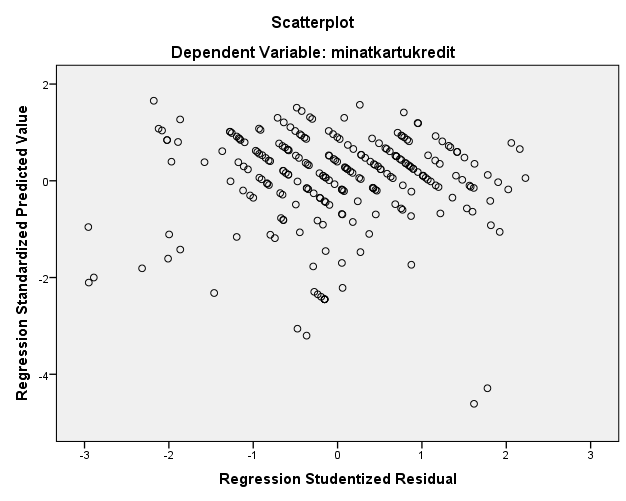 REGRESSION  /MISSING LISTWISE  /STATISTICS COEFF OUTS BCOV R ANOVA COLLIN TOL  /CRITERIA=PIN(.05) POUT(.10)  /NOORIGIN  /DEPENDENT minatkartukredit  /METHOD=ENTER promosimotivasigayahiduppersonalselling  /SCATTERPLOT=(*ZPRED ,*SRESID)  /RESIDUALS HISTOGRAM(ZRESID) NORMPROB(ZRESID).RegressionCharts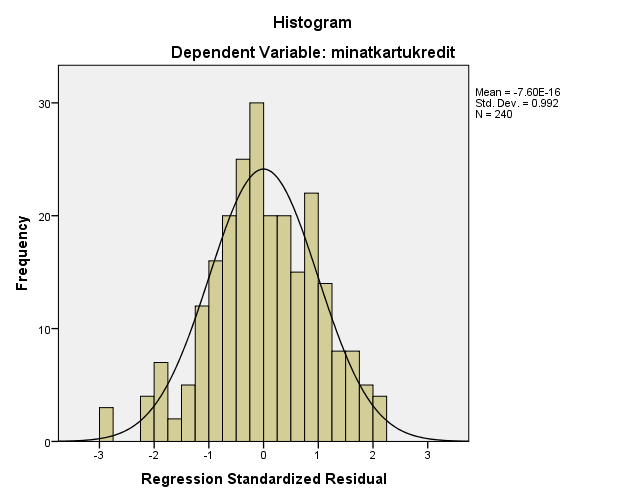 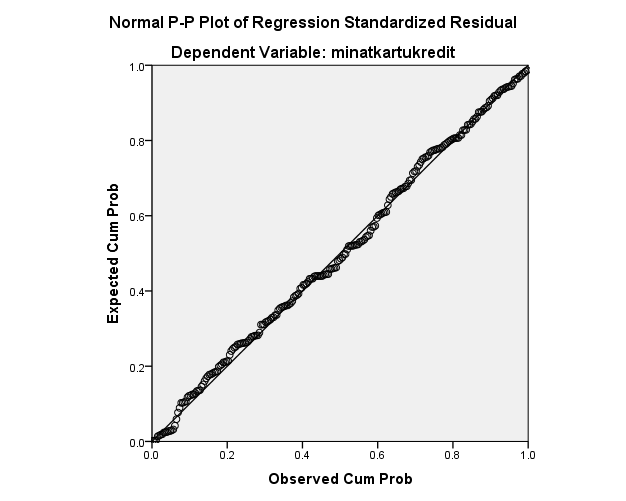 REGRESSION  /MISSING LISTWISE  /STATISTICS COEFF OUTS BCOV R ANOVA COLLIN TOL  /CRITERIA=PIN(.05) POUT(.10)  /NOORIGIN  /DEPENDENT minatkartukredit  /METHOD=ENTER promosimotivasigayahiduppersonalselling  /SCATTERPLOT=(*ZPRED ,*SRESID)  /RESIDUALS HISTOGRAM(ZRESID) NORMPROB(ZRESID)  /SAVE DFFIT.RegressionChartsREGRESSION  /MISSING LISTWISE  /STATISTICS COEFF OUTS BCOV R ANOVA COLLIN TOL  /CRITERIA=PIN(.05) POUT(.10)  /NOORIGIN  /DEPENDENT minatkartukredit  /METHOD=ENTER promosimotivasigayahiduppersonalselling DFF_1  /SCATTERPLOT=(*ZPRED ,*SRESID).RegressionCharts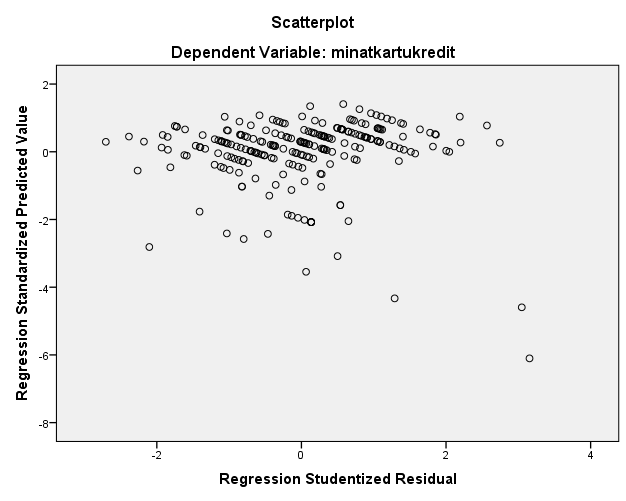 NotesNotesNotesOutput CreatedOutput Created22-JAN-2020 09:06:50CommentsCommentsInputActive DatasetDataSet0InputFilter<none>InputWeight<none>InputSplit File<none>InputN of Rows in Working Data File240Missing Value HandlingDefinition of MissingUser-defined missing values are treated as missing.Missing Value HandlingCases UsedStatistics are based on cases with no missing values for any variable used.SyntaxSyntaxREGRESSION  /MISSING LISTWISE  /STATISTICS COEFF OUTS BCOV R ANOVA COLLIN TOL  /CRITERIA=PIN(.05) POUT(.10)  /NOORIGIN  /DEPENDENT minatkartukredit  /METHOD=ENTER promosimotivasigayahiduppersonalselling  /RESIDUALS DURBIN.ResourcesProcessor Time00:00:00,00ResourcesElapsed Time00:00:00,01ResourcesMemory Required4112 bytesResourcesAdditional Memory Required for Residual Plots0 bytesVariables Entered/RemovedaVariables Entered/RemovedaVariables Entered/RemovedaVariables Entered/RemovedaModelVariables EnteredVariables RemovedMethod1personalselling, motivasi, promosi, gayahidupb.Entera. Dependent Variable: minatkartukredita. Dependent Variable: minatkartukredita. Dependent Variable: minatkartukredita. Dependent Variable: minatkartukreditb. All requested variables entered.b. All requested variables entered.b. All requested variables entered.b. All requested variables entered.Model SummarybModel SummarybModel SummarybModel SummarybModel SummarybModel SummarybModelRR SquareAdjusted R SquareStd. Error of the EstimateDurbin-Watson1.615a.378.3682.554441.762a. Predictors: (Constant), personalselling, motivasi, promosi, gayahidupa. Predictors: (Constant), personalselling, motivasi, promosi, gayahidupa. Predictors: (Constant), personalselling, motivasi, promosi, gayahidupa. Predictors: (Constant), personalselling, motivasi, promosi, gayahidupa. Predictors: (Constant), personalselling, motivasi, promosi, gayahidupa. Predictors: (Constant), personalselling, motivasi, promosi, gayahidupb. Dependent Variable: minatkartukreditb. Dependent Variable: minatkartukreditb. Dependent Variable: minatkartukreditb. Dependent Variable: minatkartukreditb. Dependent Variable: minatkartukreditb. Dependent Variable: minatkartukreditANOVAaANOVAaANOVAaANOVAaANOVAaANOVAaANOVAaModelModelSum of SquaresdfMean SquareFSig.1Regression932.9864233.24635.746.000b1Residual1533.4102356.5251Total2466.396239a. Dependent Variable: minatkartukredita. Dependent Variable: minatkartukredita. Dependent Variable: minatkartukredita. Dependent Variable: minatkartukredita. Dependent Variable: minatkartukredita. Dependent Variable: minatkartukredita. Dependent Variable: minatkartukreditb. Predictors: (Constant), personalselling, motivasi, promosi, gayahidupb. Predictors: (Constant), personalselling, motivasi, promosi, gayahidupb. Predictors: (Constant), personalselling, motivasi, promosi, gayahidupb. Predictors: (Constant), personalselling, motivasi, promosi, gayahidupb. Predictors: (Constant), personalselling, motivasi, promosi, gayahidupb. Predictors: (Constant), personalselling, motivasi, promosi, gayahidupb. Predictors: (Constant), personalselling, motivasi, promosi, gayahidupCoefficientsaCoefficientsaCoefficientsaCoefficientsaCoefficientsaCoefficientsaCoefficientsaCoefficientsaCoefficientsaModelModelUnstandardized CoefficientsUnstandardized CoefficientsStandardized CoefficientstSig.Collinearity StatisticsCollinearity StatisticsModelModelBStd. ErrorBetatSig.ToleranceVIF1(Constant)4.0522.1071.923.0561promosi.102.050.1282.060.040.6831.4631motivasi.337.042.4797.942.000.7261.3771gayahidup.013.053.015.238.812.6731.4871personalselling.114.057.1212.013.045.7341.362a. Dependent Variable: minatkartukredita. Dependent Variable: minatkartukredita. Dependent Variable: minatkartukredita. Dependent Variable: minatkartukredita. Dependent Variable: minatkartukredita. Dependent Variable: minatkartukredita. Dependent Variable: minatkartukredita. Dependent Variable: minatkartukredita. Dependent Variable: minatkartukreditCoefficient CorrelationsaCoefficient CorrelationsaCoefficient CorrelationsaCoefficient CorrelationsaCoefficient CorrelationsaCoefficient CorrelationsaCoefficient CorrelationsaModelModelModelpersonalsellingmotivasipromosigayahidup1Correlationspersonalselling1.000-.205-.246-.1801Correlationsmotivasi-.2051.000-.175-.2651Correlationspromosi-.246-.1751.000-.3061Correlationsgayahidup-.180-.265-.3061.0001Covariancespersonalselling.003.000-.001-.0011Covariancesmotivasi.000.002.000-.0011Covariancespromosi-.001.000.002-.0011Covariancesgayahidup-.001-.001-.001.003a. Dependent Variable: minatkartukredita. Dependent Variable: minatkartukredita. Dependent Variable: minatkartukredita. Dependent Variable: minatkartukredita. Dependent Variable: minatkartukredita. Dependent Variable: minatkartukredita. Dependent Variable: minatkartukreditCollinearityDiagnosticsaCollinearityDiagnosticsaCollinearityDiagnosticsaCollinearityDiagnosticsaCollinearityDiagnosticsaCollinearityDiagnosticsaCollinearityDiagnosticsaCollinearityDiagnosticsaCollinearityDiagnosticsaModelDimensionEigenvalueCondition IndexVariance ProportionsVariance ProportionsVariance ProportionsVariance ProportionsVariance ProportionsModelDimensionEigenvalueCondition Index(Constant)promosimotivasigayahiduppersonalselling114.9761.000.00.00.00.00.0012.00725.909.03.75.37.00.0013.00727.527.07.12.42.01.5714.00629.792.14.08.22.55.2615.00533.167.76.05.00.44.17a. Dependent Variable: minatkartukredita. Dependent Variable: minatkartukredita. Dependent Variable: minatkartukredita. Dependent Variable: minatkartukredita. Dependent Variable: minatkartukredita. Dependent Variable: minatkartukredita. Dependent Variable: minatkartukredita. Dependent Variable: minatkartukredita. Dependent Variable: minatkartukreditResiduals StatisticsaResiduals StatisticsaResiduals StatisticsaResiduals StatisticsaResiduals StatisticsaResiduals StatisticsaMinimumMaximumMeanStd. DeviationNPredicted Value17.120229.499526.22921.97578240Residual-7.339455.66036.000002.53297240Std. Predicted Value-4.6101.655.0001.000240Std. Residual-2.8732.216.000.992240a. Dependent Variable: minatkartukredita. Dependent Variable: minatkartukredita. Dependent Variable: minatkartukredita. Dependent Variable: minatkartukredita. Dependent Variable: minatkartukredita. Dependent Variable: minatkartukreditNotesNotesNotesOutput CreatedOutput Created22-JAN-2020 09:20:14CommentsCommentsInputDataD:\BIMBINGAN_MHS_S2\sunanda\data_mentah.savInputActive DatasetDataSet0InputFilter<none>InputWeight<none>InputSplit File<none>InputN of Rows in Working Data File240Missing Value HandlingDefinition of MissingUser-defined missing values are treated as missing.Missing Value HandlingCases UsedStatistics are based on cases with no missing values for any variable used.SyntaxSyntaxREGRESSION  /MISSING LISTWISE  /STATISTICS COEFF OUTS BCOV R ANOVA COLLIN TOL  /CRITERIA=PIN(.05) POUT(.10)  /NOORIGIN  /DEPENDENT minatkartukredit  /METHOD=ENTER promosimotivasigayahiduppersonalselling  /SCATTERPLOT=(*ZPRED ,*SRESID).ResourcesProcessor Time00:00:04,23ResourcesElapsed Time00:00:01,39ResourcesMemory Required4112 bytesResourcesAdditional Memory Required for Residual Plots0 bytesVariables Entered/RemovedaVariables Entered/RemovedaVariables Entered/RemovedaVariables Entered/RemovedaModelVariables EnteredVariables RemovedMethod1personalselling, motivasi, promosi, gayahidupb.Entera. Dependent Variable: minatkartukredita. Dependent Variable: minatkartukredita. Dependent Variable: minatkartukredita. Dependent Variable: minatkartukreditb. All requested variables entered.b. All requested variables entered.b. All requested variables entered.b. All requested variables entered.Model SummarybModel SummarybModel SummarybModel SummarybModel SummarybModelRR SquareAdjusted R SquareStd. Error of the Estimate1.615a.378.3682.55444a. Predictors: (Constant), personalselling, motivasi, promosi, gayahidupa. Predictors: (Constant), personalselling, motivasi, promosi, gayahidupa. Predictors: (Constant), personalselling, motivasi, promosi, gayahidupa. Predictors: (Constant), personalselling, motivasi, promosi, gayahidupa. Predictors: (Constant), personalselling, motivasi, promosi, gayahidupb. Dependent Variable: minatkartukreditb. Dependent Variable: minatkartukreditb. Dependent Variable: minatkartukreditb. Dependent Variable: minatkartukreditb. Dependent Variable: minatkartukreditANOVAaANOVAaANOVAaANOVAaANOVAaANOVAaANOVAaModelModelSum of SquaresdfMean SquareFSig.1Regression932.9864233.24635.746.000b1Residual1533.4102356.5251Total2466.396239a. Dependent Variable: minatkartukredita. Dependent Variable: minatkartukredita. Dependent Variable: minatkartukredita. Dependent Variable: minatkartukredita. Dependent Variable: minatkartukredita. Dependent Variable: minatkartukredita. Dependent Variable: minatkartukreditb. Predictors: (Constant), personalselling, motivasi, promosi, gayahidupb. Predictors: (Constant), personalselling, motivasi, promosi, gayahidupb. Predictors: (Constant), personalselling, motivasi, promosi, gayahidupb. Predictors: (Constant), personalselling, motivasi, promosi, gayahidupb. Predictors: (Constant), personalselling, motivasi, promosi, gayahidupb. Predictors: (Constant), personalselling, motivasi, promosi, gayahidupb. Predictors: (Constant), personalselling, motivasi, promosi, gayahidupCoefficientsaCoefficientsaCoefficientsaCoefficientsaCoefficientsaCoefficientsaCoefficientsaCoefficientsaCoefficientsaModelModelUnstandardized CoefficientsUnstandardized CoefficientsStandardized CoefficientstSig.Collinearity StatisticsCollinearity StatisticsModelModelBStd. ErrorBetatSig.ToleranceVIF1(Constant)4.0522.1071.923.0561promosi.102.050.1282.060.040.6831.4631motivasi.337.042.4797.942.000.7261.3771gayahidup.013.053.015.238.812.6731.4871personalselling.114.057.1212.013.045.7341.362a. Dependent Variable: minatkartukredita. Dependent Variable: minatkartukredita. Dependent Variable: minatkartukredita. Dependent Variable: minatkartukredita. Dependent Variable: minatkartukredita. Dependent Variable: minatkartukredita. Dependent Variable: minatkartukredita. Dependent Variable: minatkartukredita. Dependent Variable: minatkartukreditCoefficient CorrelationsaCoefficient CorrelationsaCoefficient CorrelationsaCoefficient CorrelationsaCoefficient CorrelationsaCoefficient CorrelationsaCoefficient CorrelationsaModelModelModelpersonalsellingmotivasipromosigayahidup1Correlationspersonalselling1.000-.205-.246-.1801Correlationsmotivasi-.2051.000-.175-.2651Correlationspromosi-.246-.1751.000-.3061Correlationsgayahidup-.180-.265-.3061.0001Covariancespersonalselling.003.000-.001-.0011Covariancesmotivasi.000.002.000-.0011Covariancespromosi-.001.000.002-.0011Covariancesgayahidup-.001-.001-.001.003a. Dependent Variable: minatkartukredita. Dependent Variable: minatkartukredita. Dependent Variable: minatkartukredita. Dependent Variable: minatkartukredita. Dependent Variable: minatkartukredita. Dependent Variable: minatkartukredita. Dependent Variable: minatkartukreditCollinearityDiagnosticsaCollinearityDiagnosticsaCollinearityDiagnosticsaCollinearityDiagnosticsaCollinearityDiagnosticsaCollinearityDiagnosticsaCollinearityDiagnosticsaCollinearityDiagnosticsaCollinearityDiagnosticsaModelDimensionEigenvalueCondition IndexVariance ProportionsVariance ProportionsVariance ProportionsVariance ProportionsVariance ProportionsModelDimensionEigenvalueCondition Index(Constant)promosimotivasigayahiduppersonalselling114.9761.000.00.00.00.00.0012.00725.909.03.75.37.00.0013.00727.527.07.12.42.01.5714.00629.792.14.08.22.55.2615.00533.167.76.05.00.44.17a. Dependent Variable: minatkartukredita. Dependent Variable: minatkartukredita. Dependent Variable: minatkartukredita. Dependent Variable: minatkartukredita. Dependent Variable: minatkartukredita. Dependent Variable: minatkartukredita. Dependent Variable: minatkartukredita. Dependent Variable: minatkartukredita. Dependent Variable: minatkartukreditResiduals StatisticsaResiduals StatisticsaResiduals StatisticsaResiduals StatisticsaResiduals StatisticsaResiduals StatisticsaMinimumMaximumMeanStd. DeviationNPredicted Value17.120229.499526.22921.97578240Std. Predicted Value-4.6101.655.0001.000240Standard Error of Predicted Value.172.953.345.131240Adjusted Predicted Value16.601229.635326.24291.98155240Residual-7.339455.66036.000002.53297240Std. Residual-2.8732.216.000.992240Stud. Residual-2.9552.227-.0031.007240Deleted Residual-8.030235.71981-.013692.61594240Stud. Deleted Residual-3.0052.247-.0031.012240Mahal. Distance.08932.2573.9834.756240Cook's Distance.000.236.007.022240Centered Leverage Value.000.135.017.020240a. Dependent Variable: minatkartukredita. Dependent Variable: minatkartukredita. Dependent Variable: minatkartukredita. Dependent Variable: minatkartukredita. Dependent Variable: minatkartukredita. Dependent Variable: minatkartukreditNotesNotesNotesOutput CreatedOutput Created22-JAN-2020 09:21:36CommentsCommentsInputDataD:\BIMBINGAN_MHS_S2\sunanda\data_mentah.savInputActive DatasetDataSet0InputFilter<none>InputWeight<none>InputSplit File<none>InputN of Rows in Working Data File240Missing Value HandlingDefinition of MissingUser-defined missing values are treated as missing.Missing Value HandlingCases UsedStatistics are based on cases with no missing values for any variable used.SyntaxSyntaxREGRESSION  /MISSING LISTWISE  /STATISTICS COEFF OUTS BCOV R ANOVA COLLIN TOL  /CRITERIA=PIN(.05) POUT(.10)  /NOORIGIN  /DEPENDENT minatkartukredit  /METHOD=ENTER promosimotivasigayahiduppersonalselling  /SCATTERPLOT=(*ZPRED ,*SRESID)  /RESIDUALS HISTOGRAM(ZRESID) NORMPROB(ZRESID).ResourcesProcessor Time00:00:01,50ResourcesElapsed Time00:00:00,79ResourcesMemory Required4112 bytesResourcesAdditional Memory Required for Residual Plots632 bytesVariables Entered/RemovedaVariables Entered/RemovedaVariables Entered/RemovedaVariables Entered/RemovedaModelVariables EnteredVariables RemovedMethod1personalselling, motivasi, promosi, gayahidupb.Entera. Dependent Variable: minatkartukredita. Dependent Variable: minatkartukredita. Dependent Variable: minatkartukredita. Dependent Variable: minatkartukreditb. All requested variables entered.b. All requested variables entered.b. All requested variables entered.b. All requested variables entered.Model SummarybModel SummarybModel SummarybModel SummarybModel SummarybModelRR SquareAdjusted R SquareStd. Error of the Estimate1.615a.378.3682.55444a. Predictors: (Constant), personalselling, motivasi, promosi, gayahidupa. Predictors: (Constant), personalselling, motivasi, promosi, gayahidupa. Predictors: (Constant), personalselling, motivasi, promosi, gayahidupa. Predictors: (Constant), personalselling, motivasi, promosi, gayahidupa. Predictors: (Constant), personalselling, motivasi, promosi, gayahidupb. Dependent Variable: minatkartukreditb. Dependent Variable: minatkartukreditb. Dependent Variable: minatkartukreditb. Dependent Variable: minatkartukreditb. Dependent Variable: minatkartukreditANOVAaANOVAaANOVAaANOVAaANOVAaANOVAaANOVAaModelModelSum of SquaresdfMean SquareFSig.1Regression932.9864233.24635.746.000b1Residual1533.4102356.5251Total2466.396239a. Dependent Variable: minatkartukredita. Dependent Variable: minatkartukredita. Dependent Variable: minatkartukredita. Dependent Variable: minatkartukredita. Dependent Variable: minatkartukredita. Dependent Variable: minatkartukredita. Dependent Variable: minatkartukreditb. Predictors: (Constant), personalselling, motivasi, promosi, gayahidupb. Predictors: (Constant), personalselling, motivasi, promosi, gayahidupb. Predictors: (Constant), personalselling, motivasi, promosi, gayahidupb. Predictors: (Constant), personalselling, motivasi, promosi, gayahidupb. Predictors: (Constant), personalselling, motivasi, promosi, gayahidupb. Predictors: (Constant), personalselling, motivasi, promosi, gayahidupb. Predictors: (Constant), personalselling, motivasi, promosi, gayahidupCoefficientsaCoefficientsaCoefficientsaCoefficientsaCoefficientsaCoefficientsaCoefficientsaCoefficientsaCoefficientsaModelModelUnstandardized CoefficientsUnstandardized CoefficientsStandardized CoefficientstSig.Collinearity StatisticsCollinearity StatisticsModelModelBStd. ErrorBetatSig.ToleranceVIF1(Constant)4.0522.1071.923.0561promosi.102.050.1282.060.040.6831.4631motivasi.337.042.4797.942.000.7261.3771gayahidup.013.053.015.238.812.6731.4871personalselling.114.057.1212.013.045.7341.362a. Dependent Variable: minatkartukredita. Dependent Variable: minatkartukredita. Dependent Variable: minatkartukredita. Dependent Variable: minatkartukredita. Dependent Variable: minatkartukredita. Dependent Variable: minatkartukredita. Dependent Variable: minatkartukredita. Dependent Variable: minatkartukredita. Dependent Variable: minatkartukreditCoefficient CorrelationsaCoefficient CorrelationsaCoefficient CorrelationsaCoefficient CorrelationsaCoefficient CorrelationsaCoefficient CorrelationsaCoefficient CorrelationsaModelModelModelpersonalsellingmotivasipromosigayahidup1Correlationspersonalselling1.000-.205-.246-.1801Correlationsmotivasi-.2051.000-.175-.2651Correlationspromosi-.246-.1751.000-.3061Correlationsgayahidup-.180-.265-.3061.0001Covariancespersonalselling.003.000-.001-.0011Covariancesmotivasi.000.002.000-.0011Covariancespromosi-.001.000.002-.0011Covariancesgayahidup-.001-.001-.001.003a. Dependent Variable: minatkartukredita. Dependent Variable: minatkartukredita. Dependent Variable: minatkartukredita. Dependent Variable: minatkartukredita. Dependent Variable: minatkartukredita. Dependent Variable: minatkartukredita. Dependent Variable: minatkartukreditCollinearityDiagnosticsaCollinearityDiagnosticsaCollinearityDiagnosticsaCollinearityDiagnosticsaCollinearityDiagnosticsaCollinearityDiagnosticsaCollinearityDiagnosticsaCollinearityDiagnosticsaCollinearityDiagnosticsaModelDimensionEigenvalueCondition IndexVariance ProportionsVariance ProportionsVariance ProportionsVariance ProportionsVariance ProportionsModelDimensionEigenvalueCondition Index(Constant)promosimotivasigayahiduppersonalselling114.9761.000.00.00.00.00.0012.00725.909.03.75.37.00.0013.00727.527.07.12.42.01.5714.00629.792.14.08.22.55.2615.00533.167.76.05.00.44.17a. Dependent Variable: minatkartukredita. Dependent Variable: minatkartukredita. Dependent Variable: minatkartukredita. Dependent Variable: minatkartukredita. Dependent Variable: minatkartukredita. Dependent Variable: minatkartukredita. Dependent Variable: minatkartukredita. Dependent Variable: minatkartukredita. Dependent Variable: minatkartukreditResiduals StatisticsaResiduals StatisticsaResiduals StatisticsaResiduals StatisticsaResiduals StatisticsaResiduals StatisticsaMinimumMaximumMeanStd. DeviationNPredicted Value17.120229.499526.22921.97578240Std. Predicted Value-4.6101.655.0001.000240Standard Error of Predicted Value.172.953.345.131240Adjusted Predicted Value16.601229.635326.24291.98155240Residual-7.339455.66036.000002.53297240Std. Residual-2.8732.216.000.992240Stud. Residual-2.9552.227-.0031.007240Deleted Residual-8.030235.71981-.013692.61594240Stud. Deleted Residual-3.0052.247-.0031.012240Mahal. Distance.08932.2573.9834.756240Cook's Distance.000.236.007.022240Centered Leverage Value.000.135.017.020240a. Dependent Variable: minatkartukredita. Dependent Variable: minatkartukredita. Dependent Variable: minatkartukredita. Dependent Variable: minatkartukredita. Dependent Variable: minatkartukredita. Dependent Variable: minatkartukreditNotesNotesNotesOutput CreatedOutput Created22-JAN-2020 09:23:15CommentsCommentsInputDataD:\BIMBINGAN_MHS_S2\sunanda\data_mentah.savInputActive DatasetDataSet0InputFilter<none>InputWeight<none>InputSplit File<none>InputN of Rows in Working Data File240Missing Value HandlingDefinition of MissingUser-defined missing values are treated as missing.Missing Value HandlingCases UsedStatistics are based on cases with no missing values for any variable used.SyntaxSyntaxREGRESSION  /MISSING LISTWISE  /STATISTICS COEFF OUTS BCOV R ANOVA COLLIN TOL  /CRITERIA=PIN(.05) POUT(.10)  /NOORIGIN  /DEPENDENT minatkartukredit  /METHOD=ENTER promosimotivasigayahiduppersonalselling  /SCATTERPLOT=(*ZPRED ,*SRESID)  /RESIDUALS HISTOGRAM(ZRESID) NORMPROB(ZRESID)  /SAVE DFFIT.ResourcesProcessor Time00:00:00,49ResourcesElapsed Time00:00:00,44ResourcesMemory Required4112 bytesResourcesAdditional Memory Required for Residual Plots632 bytesVariables Created or ModifiedDFF_1DFFITVariables Entered/RemovedaVariables Entered/RemovedaVariables Entered/RemovedaVariables Entered/RemovedaModelVariables EnteredVariables RemovedMethod1personalselling, motivasi, promosi, gayahidupb.Entera. Dependent Variable: minatkartukredita. Dependent Variable: minatkartukredita. Dependent Variable: minatkartukredita. Dependent Variable: minatkartukreditb. All requested variables entered.b. All requested variables entered.b. All requested variables entered.b. All requested variables entered.Model SummarybModel SummarybModel SummarybModel SummarybModel SummarybModelRR SquareAdjusted R SquareStd. Error of the Estimate1.615a.378.3682.55444a. Predictors: (Constant), personalselling, motivasi, promosi, gayahidupa. Predictors: (Constant), personalselling, motivasi, promosi, gayahidupa. Predictors: (Constant), personalselling, motivasi, promosi, gayahidupa. Predictors: (Constant), personalselling, motivasi, promosi, gayahidupa. Predictors: (Constant), personalselling, motivasi, promosi, gayahidupb. Dependent Variable: minatkartukreditb. Dependent Variable: minatkartukreditb. Dependent Variable: minatkartukreditb. Dependent Variable: minatkartukreditb. Dependent Variable: minatkartukreditANOVAaANOVAaANOVAaANOVAaANOVAaANOVAaANOVAaModelModelSum of SquaresdfMean SquareFSig.1Regression932.9864233.24635.746.000b1Residual1533.4102356.5251Total2466.396239a. Dependent Variable: minatkartukredita. Dependent Variable: minatkartukredita. Dependent Variable: minatkartukredita. Dependent Variable: minatkartukredita. Dependent Variable: minatkartukredita. Dependent Variable: minatkartukredita. Dependent Variable: minatkartukreditb. Predictors: (Constant), personalselling, motivasi, promosi, gayahidupb. Predictors: (Constant), personalselling, motivasi, promosi, gayahidupb. Predictors: (Constant), personalselling, motivasi, promosi, gayahidupb. Predictors: (Constant), personalselling, motivasi, promosi, gayahidupb. Predictors: (Constant), personalselling, motivasi, promosi, gayahidupb. Predictors: (Constant), personalselling, motivasi, promosi, gayahidupb. Predictors: (Constant), personalselling, motivasi, promosi, gayahidupCoefficientsaCoefficientsaCoefficientsaCoefficientsaCoefficientsaCoefficientsaCoefficientsaCoefficientsaCoefficientsaModelModelUnstandardized CoefficientsUnstandardized CoefficientsStandardized CoefficientstSig.Collinearity StatisticsCollinearity StatisticsModelModelBStd. ErrorBetatSig.ToleranceVIF1(Constant)4.0522.1071.923.0561promosi.102.050.1282.060.040.6831.4631motivasi.337.042.4797.942.000.7261.3771gayahidup.013.053.015.238.812.6731.4871personalselling.114.057.1212.013.045.7341.362a. Dependent Variable: minatkartukredita. Dependent Variable: minatkartukredita. Dependent Variable: minatkartukredita. Dependent Variable: minatkartukredita. Dependent Variable: minatkartukredita. Dependent Variable: minatkartukredita. Dependent Variable: minatkartukredita. Dependent Variable: minatkartukredita. Dependent Variable: minatkartukreditCoefficient CorrelationsaCoefficient CorrelationsaCoefficient CorrelationsaCoefficient CorrelationsaCoefficient CorrelationsaCoefficient CorrelationsaCoefficient CorrelationsaCoefficient CorrelationsaCoefficient CorrelationsaCoefficient CorrelationsaCoefficient CorrelationsaCoefficient CorrelationsaCoefficient CorrelationsaCoefficient CorrelationsaCoefficient CorrelationsaModelModelModelModelModelModelpersonalsellingpersonalsellingpersonalsellingmotivasimotivasipromosipromosigayahidupgayahidup11CorrelationsCorrelationspersonalsellingpersonalselling1.0001.0001.000-.205-.205-.246-.246-.180-.18011CorrelationsCorrelationsmotivasimotivasi-.205-.205-.2051.0001.000-.175-.175-.265-.26511CorrelationsCorrelationspromosipromosi-.246-.246-.246-.175-.1751.0001.000-.306-.30611CorrelationsCorrelationsgayahidupgayahidup-.180-.180-.180-.265-.265-.306-.3061.0001.00011CovariancesCovariancespersonalsellingpersonalselling.003.003.003.000.000-.001-.001-.001-.00111CovariancesCovariancesmotivasimotivasi.000.000.000.002.002.000.000-.001-.00111CovariancesCovariancespromosipromosi-.001-.001-.001.000.000.002.002-.001-.00111CovariancesCovariancesgayahidupgayahidup-.001-.001-.001-.001-.001-.001-.001.003.003a. Dependent Variable: minatkartukredita. Dependent Variable: minatkartukredita. Dependent Variable: minatkartukredita. Dependent Variable: minatkartukredita. Dependent Variable: minatkartukredita. Dependent Variable: minatkartukredita. Dependent Variable: minatkartukredita. Dependent Variable: minatkartukredita. Dependent Variable: minatkartukredita. Dependent Variable: minatkartukredita. Dependent Variable: minatkartukredita. Dependent Variable: minatkartukredita. Dependent Variable: minatkartukredita. Dependent Variable: minatkartukredita. Dependent Variable: minatkartukreditCollinearityDiagnosticsaCollinearityDiagnosticsaCollinearityDiagnosticsaCollinearityDiagnosticsaCollinearityDiagnosticsaCollinearityDiagnosticsaCollinearityDiagnosticsaCollinearityDiagnosticsaCollinearityDiagnosticsaCollinearityDiagnosticsaCollinearityDiagnosticsaCollinearityDiagnosticsaCollinearityDiagnosticsaCollinearityDiagnosticsaCollinearityDiagnosticsaCollinearityDiagnosticsaModelDimensionDimensionEigenvalueEigenvalueCondition IndexCondition IndexVariance ProportionsVariance ProportionsVariance ProportionsVariance ProportionsVariance ProportionsVariance ProportionsVariance ProportionsVariance ProportionsVariance ProportionsModelDimensionDimensionEigenvalueEigenvalueCondition IndexCondition Index(Constant)promosipromosimotivasimotivasigayahidupgayahiduppersonalsellingpersonalselling1114.9764.9761.0001.000.00.00.00.00.00.00.00.00.00122.007.00725.90925.909.03.75.75.37.37.00.00.00.00133.007.00727.52727.527.07.12.12.42.42.01.01.57.57144.006.00629.79229.792.14.08.08.22.22.55.55.26.26155.005.00533.16733.167.76.05.05.00.00.44.44.17.17a. Dependent Variable: minatkartukredita. Dependent Variable: minatkartukredita. Dependent Variable: minatkartukredita. Dependent Variable: minatkartukredita. Dependent Variable: minatkartukredita. Dependent Variable: minatkartukredita. Dependent Variable: minatkartukredita. Dependent Variable: minatkartukredita. Dependent Variable: minatkartukredita. Dependent Variable: minatkartukredita. Dependent Variable: minatkartukredita. Dependent Variable: minatkartukredita. Dependent Variable: minatkartukredita. Dependent Variable: minatkartukredita. Dependent Variable: minatkartukredita. Dependent Variable: minatkartukreditResiduals StatisticsaResiduals StatisticsaResiduals StatisticsaResiduals StatisticsaResiduals StatisticsaResiduals StatisticsaMinimumMaximumMeanStd. DeviationNPredicted Value17.120229.499526.22921.97578240Std. Predicted Value-4.6101.655.0001.000240Standard Error of Predicted Value.172.953.345.131240Adjusted Predicted Value16.601229.635326.24291.98155240Residual-7.339455.66036.000002.53297240Std. Residual-2.8732.216.000.992240Stud. Residual-2.9552.227-.0031.007240Deleted Residual-8.030235.71981-.013692.61594240Stud. Deleted Residual-3.0052.247-.0031.012240Mahal. Distance.08932.2573.9834.756240Cook's Distance.000.236.007.022240Centered Leverage Value.000.135.017.020240a. Dependent Variable: minatkartukredita. Dependent Variable: minatkartukredita. Dependent Variable: minatkartukredita. Dependent Variable: minatkartukredita. Dependent Variable: minatkartukredita. Dependent Variable: minatkartukreditNotesNotesNotesOutput CreatedOutput Created22-JAN-2020 09:24:06CommentsCommentsInputDataD:\BIMBINGAN_MHS_S2\sunanda\data_mentah.savInputActive DatasetDataSet0InputFilter<none>InputWeight<none>InputSplit File<none>InputN of Rows in Working Data File240Missing Value HandlingDefinition of MissingUser-defined missing values are treated as missing.Missing Value HandlingCases UsedStatistics are based on cases with no missing values for any variable used.SyntaxSyntaxREGRESSION  /MISSING LISTWISE  /STATISTICS COEFF OUTS BCOV R ANOVA COLLIN TOL  /CRITERIA=PIN(.05) POUT(.10)  /NOORIGIN  /DEPENDENT minatkartukredit  /METHOD=ENTER promosimotivasigayahiduppersonalselling DFF_1  /SCATTERPLOT=(*ZPRED ,*SRESID).ResourcesProcessor Time00:00:00,28ResourcesElapsed Time00:00:01,07ResourcesMemory Required4800 bytesResourcesAdditional Memory Required for Residual Plots0 bytesVariables Entered/RemovedaVariables Entered/RemovedaVariables Entered/RemovedaVariables Entered/RemovedaModelVariables EnteredVariables RemovedMethod1DFFIT, motivasi, personalselling, gayahidup, promosib.Entera. Dependent Variable: minatkartukredita. Dependent Variable: minatkartukredita. Dependent Variable: minatkartukredita. Dependent Variable: minatkartukreditb. All requested variables entered.b. All requested variables entered.b. All requested variables entered.b. All requested variables entered.Model SummarybModel SummarybModel SummarybModel SummarybModel SummarybModelRR SquareAdjusted R SquareStd. Error of the Estimate1.820a.673.6661.85762a. Predictors: (Constant), DFFIT, motivasi, personalselling, gayahidup, promosia. Predictors: (Constant), DFFIT, motivasi, personalselling, gayahidup, promosia. Predictors: (Constant), DFFIT, motivasi, personalselling, gayahidup, promosia. Predictors: (Constant), DFFIT, motivasi, personalselling, gayahidup, promosia. Predictors: (Constant), DFFIT, motivasi, personalselling, gayahidup, promosib. Dependent Variable: minatkartukreditb. Dependent Variable: minatkartukreditb. Dependent Variable: minatkartukreditb. Dependent Variable: minatkartukreditb. Dependent Variable: minatkartukreditANOVAaANOVAaANOVAaANOVAaANOVAaANOVAaANOVAaModelModelSum of SquaresdfMean SquareFSig.1Regression1658.9175331.78396.148.000b1Residual807.4792343.4511Total2466.396239a. Dependent Variable: minatkartukredita. Dependent Variable: minatkartukredita. Dependent Variable: minatkartukredita. Dependent Variable: minatkartukredita. Dependent Variable: minatkartukredita. Dependent Variable: minatkartukredita. Dependent Variable: minatkartukreditb. Predictors: (Constant), DFFIT, motivasi, personalselling, gayahidup, promosib. Predictors: (Constant), DFFIT, motivasi, personalselling, gayahidup, promosib. Predictors: (Constant), DFFIT, motivasi, personalselling, gayahidup, promosib. Predictors: (Constant), DFFIT, motivasi, personalselling, gayahidup, promosib. Predictors: (Constant), DFFIT, motivasi, personalselling, gayahidup, promosib. Predictors: (Constant), DFFIT, motivasi, personalselling, gayahidup, promosib. Predictors: (Constant), DFFIT, motivasi, personalselling, gayahidup, promosiCoefficientsaCoefficientsaCoefficientsaCoefficientsaCoefficientsaCoefficientsaCoefficientsaCoefficientsaCoefficientsaModelModelUnstandardized CoefficientsUnstandardized CoefficientsStandardized CoefficientstSig.Collinearity StatisticsCollinearity StatisticsModelModelBStd. ErrorBetatSig.ToleranceVIF1(Constant)1.5061.542.976.3301promosi.214.037.2685.789.000.6541.5301motivasi.243.032.3467.705.000.6961.4381gayahidup.052.039.0621.351.178.6691.4941personalselling.152.041.1613.686.000.7311.3671DFFIT14.7491.017.56914.504.000.9101.099a. Dependent Variable: minatkartukredita. Dependent Variable: minatkartukredita. Dependent Variable: minatkartukredita. Dependent Variable: minatkartukredita. Dependent Variable: minatkartukredita. Dependent Variable: minatkartukredita. Dependent Variable: minatkartukredita. Dependent Variable: minatkartukredita. Dependent Variable: minatkartukreditCoefficient CorrelationsaCoefficient CorrelationsaCoefficient CorrelationsaCoefficient CorrelationsaCoefficient CorrelationsaCoefficient CorrelationsaCoefficient CorrelationsaCoefficient CorrelationsaModelModelModelDFFITmotivasipersonalsellinggayahiduppromosi1CorrelationsDFFIT1.000-.206.064.071.2081Correlationsmotivasi-.2061.000-.213-.273-.2101Correlationspersonalselling.064-.2131.000-.175-.2271Correlationsgayahidup.071-.273-.1751.000-.2831Correlationspromosi.208-.210-.227-.2831.0001CovariancesDFFIT1.034-.007.003.003.0081Covariancesmotivasi-.007.001.000.000.0001Covariancespersonalselling.003.000.002.000.0001Covariancesgayahidup.003.000.000.001.0001Covariancespromosi.008.000.000.000.001a. Dependent Variable: minatkartukredita. Dependent Variable: minatkartukredita. Dependent Variable: minatkartukredita. Dependent Variable: minatkartukredita. Dependent Variable: minatkartukredita. Dependent Variable: minatkartukredita. Dependent Variable: minatkartukredita. Dependent Variable: minatkartukreditCollinearityDiagnosticsaCollinearityDiagnosticsaCollinearityDiagnosticsaCollinearityDiagnosticsaCollinearityDiagnosticsaCollinearityDiagnosticsaCollinearityDiagnosticsaCollinearityDiagnosticsaCollinearityDiagnosticsaCollinearityDiagnosticsaModelDimensionEigenvalueCondition IndexVariance ProportionsVariance ProportionsVariance ProportionsVariance ProportionsVariance ProportionsVariance ProportionsModelDimensionEigenvalueCondition Index(Constant)promosimotivasigayahiduppersonalsellingDFFIT114.9931.000.00.00.00.00.00.0012.9832.253.00.00.00.00.00.9113.00726.945.04.90.16.00.08.0614.00727.679.05.00.62.01.49.0215.00629.845.14.07.22.54.26.0016.00433.402.77.02.00.45.18.01a. Dependent Variable: minatkartukredita. Dependent Variable: minatkartukredita. Dependent Variable: minatkartukredita. Dependent Variable: minatkartukredita. Dependent Variable: minatkartukredita. Dependent Variable: minatkartukredita. Dependent Variable: minatkartukredita. Dependent Variable: minatkartukredita. Dependent Variable: minatkartukredita. Dependent Variable: minatkartukreditResiduals StatisticsaResiduals StatisticsaResiduals StatisticsaResiduals StatisticsaResiduals StatisticsaResiduals StatisticsaMinimumMaximumMeanStd. DeviationNPredicted Value10.151329.940326.22922.63459240Std. Predicted Value-6.1031.409.0001.000240Standard Error of Predicted Value.1251.043.265.127240Adjusted Predicted Value7.919429.910426.21872.73075240Residual-5.003275.06719.000001.83809240Std. Residual-2.6932.728.000.989240Stud. Residual-2.7053.154.0031.013240Deleted Residual-5.046907.08062.010511.93379240Stud. Deleted Residual-2.7433.217.0031.018240Mahal. Distance.09274.3414.9798.551240Cook's Distance.000.763.010.062240Centered Leverage Value.000.311.021.036240a. Dependent Variable: minatkartukredita. Dependent Variable: minatkartukredita. Dependent Variable: minatkartukredita. Dependent Variable: minatkartukredita. Dependent Variable: minatkartukredita. Dependent Variable: minatkartukredit